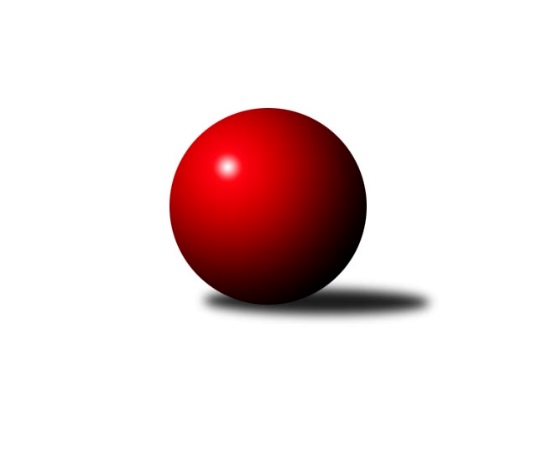 Č.12Ročník 2017/2018	2.5.2024 2. KLM B 2017/2018Statistika 12. kolaTabulka družstev:		družstvo	záp	výh	rem	proh	skore	sety	průměr	body	plné	dorážka	chyby	1.	TJ Centropen Dačice	12	11	1	0	72.0 : 24.0 	(181.0 : 107.0)	3390	23	2239	1152	16.3	2.	TJ Rostex Vyškov ˝A˝	12	11	0	1	71.0 : 25.0 	(171.0 : 117.0)	3347	22	2215	1133	15.6	3.	TJ Sokol Chvalíkovice ˝A˝	12	7	2	3	55.0 : 41.0 	(153.0 : 135.0)	3309	16	2224	1086	28.4	4.	TJ Sokol Vracov	12	7	1	4	59.0 : 37.0 	(158.5 : 129.5)	3272	15	2190	1083	25	5.	TJ Sokol Husovice˝B˝	12	7	0	5	48.0 : 48.0 	(140.0 : 148.0)	3272	14	2191	1081	24.1	6.	TJ Spartak Přerov˝A˝	12	6	0	6	52.0 : 44.0 	(151.0 : 137.0)	3334	12	2218	1116	23	7.	KK Moravská Slávia Brno ˝A˝	12	5	2	5	44.0 : 52.0 	(132.5 : 155.5)	3313	12	2208	1104	22.5	8.	TJ  Prostějov ˝A˝	12	4	0	8	41.0 : 55.0 	(134.0 : 154.0)	3255	8	2168	1087	22.8	9.	SKK Dubňany	12	4	0	8	35.0 : 61.0 	(122.5 : 165.5)	3250	8	2174	1077	28.8	10.	TJ Unie Hlubina ˝A˝	12	3	1	8	39.0 : 57.0 	(139.0 : 149.0)	3265	7	2182	1083	28.9	11.	KK Blansko	12	2	1	9	36.0 : 60.0 	(132.5 : 155.5)	3230	5	2169	1061	30.5	12.	TJ Opava˝A˝	12	1	0	11	24.0 : 72.0 	(113.0 : 175.0)	3188	2	2158	1030	35.5Tabulka doma:		družstvo	záp	výh	rem	proh	skore	sety	průměr	body	maximum	minimum	1.	TJ Centropen Dačice	6	6	0	0	38.0 : 10.0 	(98.5 : 45.5)	3450	12	3555	3270	2.	TJ Rostex Vyškov ˝A˝	6	6	0	0	38.0 : 10.0 	(88.5 : 55.5)	3464	12	3546	3406	3.	TJ Sokol Husovice˝B˝	6	5	0	1	32.0 : 16.0 	(85.0 : 59.0)	3307	10	3367	3206	4.	TJ Sokol Vracov	8	4	0	4	37.0 : 27.0 	(108.5 : 83.5)	3321	8	3416	3197	5.	TJ Sokol Chvalíkovice ˝A˝	5	3	1	1	24.0 : 16.0 	(65.0 : 55.0)	3264	7	3303	3199	6.	TJ Spartak Přerov˝A˝	5	3	0	2	24.0 : 16.0 	(68.5 : 51.5)	3397	6	3464	3353	7.	SKK Dubňany	6	3	0	3	24.0 : 24.0 	(71.5 : 72.5)	3296	6	3414	3135	8.	KK Moravská Slávia Brno ˝A˝	6	2	2	2	23.0 : 25.0 	(64.0 : 80.0)	3272	6	3404	3059	9.	TJ  Prostějov ˝A˝	6	2	0	4	21.0 : 27.0 	(69.5 : 74.5)	3307	4	3414	3225	10.	TJ Unie Hlubina ˝A˝	6	2	0	4	20.0 : 28.0 	(71.5 : 72.5)	3149	4	3201	3086	11.	KK Blansko	6	1	1	4	21.0 : 27.0 	(70.5 : 73.5)	3287	3	3380	3239	12.	TJ Opava˝A˝	6	1	0	5	18.0 : 30.0 	(64.0 : 80.0)	3197	2	3353	3121Tabulka venku:		družstvo	záp	výh	rem	proh	skore	sety	průměr	body	maximum	minimum	1.	TJ Centropen Dačice	6	5	1	0	34.0 : 14.0 	(82.5 : 61.5)	3381	11	3481	3295	2.	TJ Rostex Vyškov ˝A˝	6	5	0	1	33.0 : 15.0 	(82.5 : 61.5)	3328	10	3389	3248	3.	TJ Sokol Chvalíkovice ˝A˝	7	4	1	2	31.0 : 25.0 	(88.0 : 80.0)	3307	9	3404	3208	4.	TJ Sokol Vracov	4	3	1	0	22.0 : 10.0 	(50.0 : 46.0)	3260	7	3344	3193	5.	KK Moravská Slávia Brno ˝A˝	6	3	0	3	21.0 : 27.0 	(68.5 : 75.5)	3320	6	3448	3247	6.	TJ Spartak Přerov˝A˝	7	3	0	4	28.0 : 28.0 	(82.5 : 85.5)	3325	6	3388	3223	7.	TJ  Prostějov ˝A˝	6	2	0	4	20.0 : 28.0 	(64.5 : 79.5)	3245	4	3354	3174	8.	TJ Sokol Husovice˝B˝	6	2	0	4	16.0 : 32.0 	(55.0 : 89.0)	3266	4	3395	3187	9.	TJ Unie Hlubina ˝A˝	6	1	1	4	19.0 : 29.0 	(67.5 : 76.5)	3288	3	3381	3196	10.	KK Blansko	6	1	0	5	15.0 : 33.0 	(62.0 : 82.0)	3221	2	3279	3100	11.	SKK Dubňany	6	1	0	5	11.0 : 37.0 	(51.0 : 93.0)	3243	2	3383	3018	12.	TJ Opava˝A˝	6	0	0	6	6.0 : 42.0 	(49.0 : 95.0)	3180	0	3289	3121Tabulka podzimní části:		družstvo	záp	výh	rem	proh	skore	sety	průměr	body	doma	venku	1.	TJ Centropen Dačice	11	10	1	0	64.0 : 24.0 	(161.5 : 102.5)	3388	21 	5 	0 	0 	5 	1 	0	2.	TJ Rostex Vyškov ˝A˝	11	10	0	1	66.0 : 22.0 	(158.0 : 106.0)	3364	20 	6 	0 	0 	4 	0 	1	3.	TJ Sokol Vracov	11	7	0	4	55.0 : 33.0 	(146.0 : 118.0)	3254	14 	4 	0 	4 	3 	0 	0	4.	TJ Sokol Chvalíkovice ˝A˝	11	6	2	3	49.0 : 39.0 	(138.0 : 126.0)	3310	14 	3 	1 	1 	3 	1 	2	5.	TJ Sokol Husovice˝B˝	11	6	0	5	42.0 : 46.0 	(126.0 : 138.0)	3265	12 	5 	0 	1 	1 	0 	4	6.	KK Moravská Slávia Brno ˝A˝	11	5	1	5	40.0 : 48.0 	(121.0 : 143.0)	3309	11 	2 	1 	2 	3 	0 	3	7.	TJ Spartak Přerov˝A˝	11	5	0	6	47.0 : 41.0 	(140.0 : 124.0)	3330	10 	3 	0 	2 	2 	0 	4	8.	TJ  Prostějov ˝A˝	11	4	0	7	39.0 : 49.0 	(124.0 : 140.0)	3257	8 	2 	0 	3 	2 	0 	4	9.	SKK Dubňany	11	4	0	7	35.0 : 53.0 	(118.0 : 146.0)	3251	8 	3 	0 	3 	1 	0 	4	10.	TJ Unie Hlubina ˝A˝	11	3	1	7	36.0 : 52.0 	(128.0 : 136.0)	3263	7 	2 	0 	3 	1 	1 	4	11.	KK Blansko	11	2	1	8	33.0 : 55.0 	(119.5 : 144.5)	3228	5 	1 	1 	3 	1 	0 	5	12.	TJ Opava˝A˝	11	1	0	10	22.0 : 66.0 	(104.0 : 160.0)	3190	2 	1 	0 	4 	0 	0 	6Tabulka jarní části:		družstvo	záp	výh	rem	proh	skore	sety	průměr	body	doma	venku	1.	TJ Centropen Dačice	1	1	0	0	8.0 : 0.0 	(19.5 : 4.5)	3545	2 	1 	0 	0 	0 	0 	0 	2.	TJ Sokol Chvalíkovice ˝A˝	1	1	0	0	6.0 : 2.0 	(15.0 : 9.0)	3241	2 	0 	0 	0 	1 	0 	0 	3.	TJ Sokol Husovice˝B˝	1	1	0	0	6.0 : 2.0 	(14.0 : 10.0)	3312	2 	0 	0 	0 	1 	0 	0 	4.	TJ Rostex Vyškov ˝A˝	1	1	0	0	5.0 : 3.0 	(13.0 : 11.0)	3248	2 	0 	0 	0 	1 	0 	0 	5.	TJ Spartak Přerov˝A˝	1	1	0	0	5.0 : 3.0 	(11.0 : 13.0)	3364	2 	0 	0 	0 	1 	0 	0 	6.	TJ Sokol Vracov	1	0	1	0	4.0 : 4.0 	(12.5 : 11.5)	3344	1 	0 	0 	0 	0 	1 	0 	7.	KK Moravská Slávia Brno ˝A˝	1	0	1	0	4.0 : 4.0 	(11.5 : 12.5)	3404	1 	0 	1 	0 	0 	0 	0 	8.	KK Blansko	1	0	0	1	3.0 : 5.0 	(13.0 : 11.0)	3350	0 	0 	0 	1 	0 	0 	0 	9.	TJ Unie Hlubina ˝A˝	1	0	0	1	3.0 : 5.0 	(11.0 : 13.0)	3201	0 	0 	0 	1 	0 	0 	0 	10.	TJ  Prostějov ˝A˝	1	0	0	1	2.0 : 6.0 	(10.0 : 14.0)	3243	0 	0 	0 	1 	0 	0 	0 	11.	TJ Opava˝A˝	1	0	0	1	2.0 : 6.0 	(9.0 : 15.0)	3121	0 	0 	0 	1 	0 	0 	0 	12.	SKK Dubňany	1	0	0	1	0.0 : 8.0 	(4.5 : 19.5)	3247	0 	0 	0 	0 	0 	0 	1 Zisk bodů pro družstvo:		jméno hráče	družstvo	body	zápasy	v %	dílčí body	sety	v %	1.	Jiří Němec 	TJ Centropen Dačice 	10	/	10	(100%)	35	/	40	(88%)	2.	Jakub Flek 	KK Blansko  	10	/	11	(91%)	32	/	44	(73%)	3.	Michal Pytlík 	TJ Spartak Přerov˝A˝ 	10	/	11	(91%)	31	/	44	(70%)	4.	Tomaš Žižlavský 	TJ Sokol Husovice˝B˝ 	10	/	12	(83%)	31.5	/	48	(66%)	5.	Jakub Hendrych 	TJ Sokol Chvalíkovice ˝A˝ 	9	/	11	(82%)	24	/	44	(55%)	6.	Jiří Staněk 	TJ Sokol Chvalíkovice ˝A˝ 	9	/	12	(75%)	33.5	/	48	(70%)	7.	Ondřej Ševela 	SKK Dubňany  	9	/	12	(75%)	30	/	48	(63%)	8.	Josef Touš 	TJ Rostex Vyškov ˝A˝ 	9	/	12	(75%)	29	/	48	(60%)	9.	Pavel Kabelka 	TJ Centropen Dačice 	8	/	10	(80%)	28	/	40	(70%)	10.	Radim Čuřík 	TJ Rostex Vyškov ˝A˝ 	8	/	11	(73%)	28	/	44	(64%)	11.	Petr Pevný 	TJ Rostex Vyškov ˝A˝ 	8	/	12	(67%)	31.5	/	48	(66%)	12.	Jiří Trávníček 	TJ Rostex Vyškov ˝A˝ 	8	/	12	(67%)	27	/	48	(56%)	13.	Petr Hendrych 	KK Moravská Slávia Brno ˝A˝ 	8	/	12	(67%)	26.5	/	48	(55%)	14.	Tomáš Sasín 	TJ Sokol Vracov 	7	/	8	(88%)	21.5	/	32	(67%)	15.	Radek Hendrych 	TJ Sokol Chvalíkovice ˝A˝ 	7	/	8	(88%)	21.5	/	32	(67%)	16.	Petr Žahourek 	TJ Centropen Dačice 	7	/	9	(78%)	24	/	36	(67%)	17.	Jiří Divila ml. 	TJ Spartak Přerov˝A˝ 	7	/	9	(78%)	20.5	/	36	(57%)	18.	Karel Zubalík 	TJ  Prostějov ˝A˝ 	7	/	10	(70%)	24	/	40	(60%)	19.	Jan Tužil 	TJ Sokol Vracov 	7	/	10	(70%)	21.5	/	40	(54%)	20.	Josef Brtník 	TJ Centropen Dačice 	7	/	11	(64%)	30	/	44	(68%)	21.	Aleš Staněk 	TJ Sokol Chvalíkovice ˝A˝ 	7	/	11	(64%)	27.5	/	44	(63%)	22.	František Svoboda 	TJ Sokol Vracov 	7	/	12	(58%)	28	/	48	(58%)	23.	David Plšek 	KK Blansko  	7	/	12	(58%)	26	/	48	(54%)	24.	Miroslav Milan 	KK Moravská Slávia Brno ˝A˝ 	7	/	12	(58%)	25	/	48	(52%)	25.	Luděk Rychlovský 	TJ Rostex Vyškov ˝A˝ 	6	/	6	(100%)	15.5	/	24	(65%)	26.	Petr Pavelka ml 	TJ Spartak Přerov˝A˝ 	6	/	9	(67%)	22	/	36	(61%)	27.	Jiří Radil 	TJ Sokol Husovice˝B˝ 	6	/	9	(67%)	19.5	/	36	(54%)	28.	Petr Pospíšilík 	TJ  Prostějov ˝A˝ 	6	/	10	(60%)	23.5	/	40	(59%)	29.	Petr Polanský 	TJ Sokol Vracov 	6	/	10	(60%)	23	/	40	(58%)	30.	Tomáš Rechtoris 	TJ Unie Hlubina ˝A˝ 	6	/	10	(60%)	19	/	40	(48%)	31.	Michal Zelený 	SKK Dubňany  	6	/	11	(55%)	25	/	44	(57%)	32.	Milan Klika 	KK Moravská Slávia Brno ˝A˝ 	6	/	11	(55%)	25	/	44	(57%)	33.	Milan Kabelka 	TJ Centropen Dačice 	6	/	11	(55%)	21.5	/	44	(49%)	34.	Tomáš Kordula 	TJ Sokol Vracov 	6	/	11	(55%)	20.5	/	44	(47%)	35.	David Hendrych 	TJ Sokol Chvalíkovice ˝A˝ 	6	/	12	(50%)	25	/	48	(52%)	36.	Daniel Kovář 	TJ Centropen Dačice 	6	/	12	(50%)	24	/	48	(50%)	37.	Pavel Košťál 	TJ Sokol Husovice˝B˝ 	6	/	12	(50%)	24	/	48	(50%)	38.	Filip Kordula 	TJ Sokol Vracov 	5	/	7	(71%)	17	/	28	(61%)	39.	Martin Marek 	TJ Unie Hlubina ˝A˝ 	5	/	8	(63%)	20.5	/	32	(64%)	40.	Michal Hejtmánek 	TJ Unie Hlubina ˝A˝ 	5	/	9	(56%)	22.5	/	36	(63%)	41.	Aleš Čapka 	TJ  Prostějov ˝A˝ 	5	/	9	(56%)	17	/	36	(47%)	42.	Zdeněk Macháček ml 	TJ Spartak Přerov˝A˝ 	5	/	10	(50%)	19.5	/	40	(49%)	43.	Pavel Polanský st. ml.	TJ Sokol Vracov 	5	/	10	(50%)	19	/	40	(48%)	44.	Přemysl Žáček 	TJ Unie Hlubina ˝A˝ 	5	/	10	(50%)	18	/	40	(45%)	45.	Roman Flek 	KK Blansko  	5	/	11	(45%)	20.5	/	44	(47%)	46.	Petr Bracek 	TJ Opava˝A˝ 	5	/	12	(42%)	24	/	48	(50%)	47.	Tomáš Procházka 	TJ Rostex Vyškov ˝A˝ 	4	/	6	(67%)	16.5	/	24	(69%)	48.	Jan Pernica 	TJ  Prostějov ˝A˝ 	4	/	7	(57%)	13	/	28	(46%)	49.	Miroslav Znojil 	TJ  Prostějov ˝A˝ 	4	/	7	(57%)	12	/	28	(43%)	50.	Petr Sehnal 	KK Blansko  	4	/	8	(50%)	16	/	32	(50%)	51.	Radim Máca 	TJ Sokol Husovice˝B˝ 	4	/	9	(44%)	19	/	36	(53%)	52.	Miroslav Vejtasa 	TJ Sokol Husovice˝B˝ 	4	/	9	(44%)	16	/	36	(44%)	53.	Michal Smejkal 	TJ  Prostějov ˝A˝ 	4	/	10	(40%)	22	/	40	(55%)	54.	Milan Kanda 	TJ Spartak Přerov˝A˝ 	4	/	10	(40%)	20	/	40	(50%)	55.	Tomáš Valíček 	TJ Opava˝A˝ 	4	/	11	(36%)	18.5	/	44	(42%)	56.	Pavel Antoš 	KK Moravská Slávia Brno ˝A˝ 	4	/	12	(33%)	22.5	/	48	(47%)	57.	Maciej Basista 	TJ Opava˝A˝ 	4	/	12	(33%)	17.5	/	48	(36%)	58.	Vladimír Konečný 	TJ Unie Hlubina ˝A˝ 	3	/	4	(75%)	10.5	/	16	(66%)	59.	Petr Vácha 	TJ Spartak Přerov˝A˝ 	3	/	7	(43%)	11.5	/	28	(41%)	60.	Eduard Varga 	TJ Rostex Vyškov ˝A˝ 	3	/	8	(38%)	14	/	32	(44%)	61.	Michal Zatyko 	TJ Unie Hlubina ˝A˝ 	3	/	9	(33%)	17	/	36	(47%)	62.	Petr Havíř 	KK Blansko  	3	/	9	(33%)	13.5	/	36	(38%)	63.	Jakub Pleban 	TJ Spartak Přerov˝A˝ 	3	/	10	(30%)	19	/	40	(48%)	64.	Milan Jahn 	TJ Opava˝A˝ 	3	/	10	(30%)	15.5	/	40	(39%)	65.	Petr Brablec 	TJ Unie Hlubina ˝A˝ 	3	/	10	(30%)	15.5	/	40	(39%)	66.	Ivo Hostinský 	KK Moravská Slávia Brno ˝A˝ 	3	/	11	(27%)	16.5	/	44	(38%)	67.	Michal Blažek 	TJ Opava˝A˝ 	3	/	12	(25%)	17.5	/	48	(36%)	68.	Marek Dostál 	SKK Dubňany  	3	/	12	(25%)	17	/	48	(35%)	69.	Miroslav Stuchlík 	TJ Opava˝A˝ 	3	/	12	(25%)	16	/	48	(33%)	70.	Tomáš Bártů 	TJ Centropen Dačice 	2	/	5	(40%)	11	/	20	(55%)	71.	Milan Kratochvíla 	SKK Dubňany  	2	/	5	(40%)	7	/	20	(35%)	72.	Vladimír Valenta 	TJ Sokol Chvalíkovice ˝A˝ 	2	/	6	(33%)	9	/	24	(38%)	73.	Rostislav Rybárský 	SKK Dubňany  	2	/	7	(29%)	12	/	28	(43%)	74.	Roman Rolenc 	TJ  Prostějov ˝A˝ 	2	/	7	(29%)	10.5	/	28	(38%)	75.	Tomáš Šerák 	SKK Dubňany  	2	/	8	(25%)	15	/	32	(47%)	76.	Antonín Kratochvíla 	SKK Dubňany  	2	/	9	(22%)	9.5	/	36	(26%)	77.	Karel Kolařík 	KK Blansko  	2	/	12	(17%)	16	/	48	(33%)	78.	Vítěslav Nejedlík 	TJ Sokol Vracov 	1	/	1	(100%)	4	/	4	(100%)	79.	Karel Novák 	TJ Centropen Dačice 	1	/	1	(100%)	3.5	/	4	(88%)	80.	Lukáš Chadim 	TJ Sokol Husovice˝B˝ 	1	/	1	(100%)	2	/	4	(50%)	81.	David Janušík 	TJ Spartak Přerov˝A˝ 	1	/	1	(100%)	2	/	4	(50%)	82.	Kamil Bednář 	TJ Rostex Vyškov ˝A˝ 	1	/	2	(50%)	4	/	8	(50%)	83.	František Kellner 	KK Moravská Slávia Brno ˝A˝ 	1	/	2	(50%)	2.5	/	8	(31%)	84.	Ladislav Musil 	KK Blansko  	1	/	3	(33%)	4	/	12	(33%)	85.	Bronislav Diviš 	TJ  Prostějov ˝A˝ 	1	/	4	(25%)	6	/	16	(38%)	86.	Patrich Schneider 	KK Moravská Slávia Brno ˝A˝ 	1	/	4	(25%)	5	/	16	(31%)	87.	Petr Basta 	TJ Unie Hlubina ˝A˝ 	1	/	5	(20%)	8	/	20	(40%)	88.	Jakub Hnát 	TJ Sokol Husovice˝B˝ 	1	/	6	(17%)	9	/	24	(38%)	89.	Jan Machálek st.	TJ Sokol Husovice˝B˝ 	1	/	8	(13%)	10	/	32	(31%)	90.	Radim Herůfek 	KK Moravská Slávia Brno ˝A˝ 	0	/	1	(0%)	2	/	4	(50%)	91.	Mariusz Gierczak 	TJ Opava˝A˝ 	0	/	1	(0%)	2	/	4	(50%)	92.	Štěpán Večerka 	KK Moravská Slávia Brno ˝A˝ 	0	/	1	(0%)	2	/	4	(50%)	93.	Dalibor Dvorník 	KK Moravská Slávia Brno ˝A˝ 	0	/	1	(0%)	1.5	/	4	(38%)	94.	Ondřej Olšák 	KK Moravská Slávia Brno ˝A˝ 	0	/	1	(0%)	1	/	4	(25%)	95.	Vladimír Mánek 	TJ Spartak Přerov˝A˝ 	0	/	1	(0%)	1	/	4	(25%)	96.	David Pospíšil 	KK Moravská Slávia Brno ˝A˝ 	0	/	1	(0%)	1	/	4	(25%)	97.	Marek Hynar 	TJ Sokol Chvalíkovice ˝A˝ 	0	/	1	(0%)	1	/	4	(25%)	98.	Petr Chodura 	TJ Unie Hlubina ˝A˝ 	0	/	1	(0%)	1	/	4	(25%)	99.	Otto Mückstein 	TJ Sokol Chvalíkovice ˝A˝ 	0	/	1	(0%)	1	/	4	(25%)	100.	Peter Zaťko 	KK Moravská Slávia Brno ˝A˝ 	0	/	1	(0%)	1	/	4	(25%)	101.	Radim Hostinský 	KK Moravská Slávia Brno ˝A˝ 	0	/	1	(0%)	1	/	4	(25%)	102.	Jakub Šplíchal 	KK Blansko  	0	/	1	(0%)	1	/	4	(25%)	103.	Josef Matušek 	TJ Opava˝A˝ 	0	/	1	(0%)	1	/	4	(25%)	104.	Zdeněk Kratochvíla 	SKK Dubňany  	0	/	1	(0%)	0	/	4	(0%)	105.	Vojtěch Venclík 	TJ Spartak Přerov˝A˝ 	0	/	1	(0%)	0	/	4	(0%)	106.	Miroslav Flek 	KK Blansko  	0	/	2	(0%)	2	/	8	(25%)	107.	Pavel Marek 	TJ Unie Hlubina ˝A˝ 	0	/	2	(0%)	2	/	8	(25%)	108.	Vladimír Kostka 	TJ Sokol Chvalíkovice ˝A˝ 	0	/	5	(0%)	4.5	/	20	(23%)Průměry na kuželnách:		kuželna	průměr	plné	dorážka	chyby	výkon na hráče	1.	KK Vyškov, 1-4	3398	2247	1151	20.3	(566.5)	2.	TJ Centropen Dačice, 1-4	3369	2221	1148	19.3	(561.6)	3.	TJ Spartak Přerov, 1-6	3364	2218	1145	21.5	(560.7)	4.	TJ  Prostějov, 1-4	3319	2197	1121	24.3	(553.3)	5.	TJ Sokol Vracov, 1-6	3302	2206	1095	25.8	(550.4)	6.	Dubňany, 1-4	3296	2213	1082	28.3	(549.3)	7.	KK MS Brno, 1-4	3293	2188	1105	22.3	(548.8)	8.	KK Blansko, 1-6	3288	2203	1085	26.9	(548.0)	9.	TJ Sokol Husovice, 1-4	3273	2175	1098	25.9	(545.6)	10.	TJ Opava, 1-4	3233	2175	1057	29.3	(538.9)	11.	TJ VOKD Poruba, 1-4	3164	2130	1034	28.3	(527.4)Nejlepší výkony na kuželnách:KK Vyškov, 1-4TJ Rostex Vyškov ˝A˝	3546	2. kolo	Ondřej Ševela 	SKK Dubňany 	627	9. koloTJ Rostex Vyškov ˝A˝	3506	4. kolo	Radim Čuřík 	TJ Rostex Vyškov ˝A˝	615	2. koloTJ Rostex Vyškov ˝A˝	3470	8. kolo	Aleš Staněk 	TJ Sokol Chvalíkovice ˝A˝	612	4. koloTJ Rostex Vyškov ˝A˝	3439	9. kolo	Petr Pevný 	TJ Rostex Vyškov ˝A˝	605	4. koloTJ Rostex Vyškov ˝A˝	3417	6. kolo	Tomaš Žižlavský 	TJ Sokol Husovice˝B˝	601	6. koloTJ Rostex Vyškov ˝A˝	3406	10. kolo	Jiří Staněk 	TJ Sokol Chvalíkovice ˝A˝	600	4. koloTJ Sokol Chvalíkovice ˝A˝	3397	4. kolo	Petr Pevný 	TJ Rostex Vyškov ˝A˝	598	9. koloTJ Sokol Husovice˝B˝	3395	6. kolo	Josef Touš 	TJ Rostex Vyškov ˝A˝	598	8. koloSKK Dubňany 	3374	9. kolo	Petr Pevný 	TJ Rostex Vyškov ˝A˝	597	10. koloTJ Unie Hlubina ˝A˝	3338	10. kolo	Luděk Rychlovský 	TJ Rostex Vyškov ˝A˝	597	2. koloTJ Centropen Dačice, 1-4TJ Centropen Dačice	3555	8. kolo	Petr Žahourek 	TJ Centropen Dačice	630	11. koloTJ Centropen Dačice	3545	12. kolo	Josef Touš 	TJ Rostex Vyškov ˝A˝	629	11. koloTJ Centropen Dačice	3536	11. kolo	Petr Žahourek 	TJ Centropen Dačice	615	12. koloTJ Centropen Dačice	3439	2. kolo	Josef Brtník 	TJ Centropen Dačice	608	8. koloTJ Rostex Vyškov ˝A˝	3388	11. kolo	Pavel Kabelka 	TJ Centropen Dačice	607	12. koloTJ Unie Hlubina ˝A˝	3381	2. kolo	Pavel Kabelka 	TJ Centropen Dačice	606	8. koloTJ Centropen Dačice	3352	6. kolo	Jiří Němec 	TJ Centropen Dačice	605	2. koloTJ Centropen Dačice	3270	4. kolo	Petr Žahourek 	TJ Centropen Dačice	604	8. koloTJ Sokol Chvalíkovice ˝A˝	3264	6. kolo	Daniel Kovář 	TJ Centropen Dačice	600	11. koloSKK Dubňany 	3247	12. kolo	Jiří Němec 	TJ Centropen Dačice	600	11. koloTJ Spartak Přerov, 1-6TJ Centropen Dačice	3481	9. kolo	Milan Kanda 	TJ Spartak Přerov˝A˝	635	2. koloTJ Spartak Přerov˝A˝	3464	9. kolo	Michal Pytlík 	TJ Spartak Přerov˝A˝	624	7. koloTJ Spartak Přerov˝A˝	3409	6. kolo	Jiří Němec 	TJ Centropen Dačice	621	9. koloTJ Rostex Vyškov ˝A˝	3384	7. kolo	Michal Pytlík 	TJ Spartak Přerov˝A˝	608	6. koloTJ Spartak Přerov˝A˝	3381	7. kolo	Michal Pytlík 	TJ Spartak Přerov˝A˝	603	9. koloTJ Spartak Přerov˝A˝	3380	2. kolo	Milan Kanda 	TJ Spartak Přerov˝A˝	596	6. koloTJ Spartak Přerov˝A˝	3353	10. kolo	Michal Pytlík 	TJ Spartak Přerov˝A˝	595	10. koloKK Moravská Slávia Brno ˝A˝	3326	2. kolo	Jiří Trávníček 	TJ Rostex Vyškov ˝A˝	593	7. koloKK Blansko 	3277	10. kolo	Petr Vácha 	TJ Spartak Přerov˝A˝	590	9. koloTJ Opava˝A˝	3189	6. kolo	Pavel Antoš 	KK Moravská Slávia Brno ˝A˝	590	2. koloTJ  Prostějov, 1-4TJ  Prostějov ˝A˝	3414	8. kolo	Ondřej Ševela 	SKK Dubňany 	651	3. koloSKK Dubňany 	3383	3. kolo	Michal Pytlík 	TJ Spartak Přerov˝A˝	633	1. koloKK Moravská Slávia Brno ˝A˝	3380	8. kolo	Petr Hendrych 	KK Moravská Slávia Brno ˝A˝	621	8. koloTJ  Prostějov ˝A˝	3372	3. kolo	Miroslav Milan 	KK Moravská Slávia Brno ˝A˝	599	8. koloTJ  Prostějov ˝A˝	3352	1. kolo	Bronislav Diviš 	TJ  Prostějov ˝A˝	597	1. koloTJ Spartak Přerov˝A˝	3346	1. kolo	Zdeněk Macháček ml 	TJ Spartak Přerov˝A˝	597	1. koloTJ Sokol Husovice˝B˝	3312	12. kolo	Martin Marek 	TJ Unie Hlubina ˝A˝	592	5. koloTJ Unie Hlubina ˝A˝	3302	5. kolo	Antonín Kratochvíla 	SKK Dubňany 	590	3. koloTJ Sokol Vracov	3273	11. kolo	Michal Smejkal 	TJ  Prostějov ˝A˝	587	8. koloTJ  Prostějov ˝A˝	3243	12. kolo	Petr Polanský 	TJ Sokol Vracov	584	11. koloTJ Sokol Vracov, 1-6TJ Sokol Vracov	3416	9. kolo	Aleš Staněk 	TJ Sokol Chvalíkovice ˝A˝	645	1. koloTJ Sokol Chvalíkovice ˝A˝	3404	1. kolo	Michal Pytlík 	TJ Spartak Přerov˝A˝	619	4. koloTJ Sokol Vracov	3396	4. kolo	Pavel Polanský st. ml.	TJ Sokol Vracov	606	9. koloTJ Sokol Vracov	3379	10. kolo	Roman Flek 	KK Blansko 	596	9. koloTJ Spartak Přerov˝A˝	3369	4. kolo	Petr Žahourek 	TJ Centropen Dačice	595	7. koloTJ Centropen Dačice	3344	7. kolo	Petr Bracek 	TJ Opava˝A˝	594	2. koloTJ Sokol Vracov	3333	2. kolo	Pavel Polanský st. ml.	TJ Sokol Vracov	590	4. koloTJ Sokol Vracov	3312	1. kolo	Petr Polanský 	TJ Sokol Vracov	590	9. koloTJ Rostex Vyškov ˝A˝	3299	5. kolo	Petr Polanský 	TJ Sokol Vracov	586	10. koloTJ Sokol Vracov	3277	7. kolo	Petr Pevný 	TJ Rostex Vyškov ˝A˝	583	5. koloDubňany, 1-4KK Moravská Slávia Brno ˝A˝	3448	4. kolo	Petr Hendrych 	KK Moravská Slávia Brno ˝A˝	637	4. koloSKK Dubňany 	3414	11. kolo	Ondřej Ševela 	SKK Dubňany 	610	4. koloSKK Dubňany 	3391	8. kolo	Ondřej Ševela 	SKK Dubňany 	601	11. koloTJ Spartak Přerov˝A˝	3388	8. kolo	Ondřej Ševela 	SKK Dubňany 	597	10. koloTJ Centropen Dačice	3345	10. kolo	Milan Kanda 	TJ Spartak Přerov˝A˝	589	8. koloSKK Dubňany 	3336	10. kolo	Michal Zelený 	SKK Dubňany 	584	11. koloSKK Dubňany 	3267	2. kolo	Michal Zelený 	SKK Dubňany 	584	2. koloKK Blansko 	3263	2. kolo	Miroslav Milan 	KK Moravská Slávia Brno ˝A˝	584	4. koloSKK Dubňany 	3230	4. kolo	Ondřej Ševela 	SKK Dubňany 	583	8. koloTJ Sokol Vracov	3193	6. kolo	Marek Dostál 	SKK Dubňany 	582	2. koloKK MS Brno, 1-4TJ Centropen Dačice	3480	5. kolo	Jiří Němec 	TJ Centropen Dačice	639	5. koloKK Moravská Slávia Brno ˝A˝	3404	12. kolo	Miroslav Milan 	KK Moravská Slávia Brno ˝A˝	628	12. koloTJ Rostex Vyškov ˝A˝	3389	3. kolo	Miroslav Milan 	KK Moravská Slávia Brno ˝A˝	608	1. koloTJ Sokol Vracov	3344	12. kolo	Josef Brtník 	TJ Centropen Dačice	605	5. koloKK Moravská Slávia Brno ˝A˝	3318	5. kolo	Petr Hendrych 	KK Moravská Slávia Brno ˝A˝	596	5. koloKK Moravská Slávia Brno ˝A˝	3318	1. kolo	Eduard Varga 	TJ Rostex Vyškov ˝A˝	589	3. koloKK Moravská Slávia Brno ˝A˝	3311	7. kolo	Jiří Staněk 	TJ Sokol Chvalíkovice ˝A˝	586	11. koloKK Blansko 	3279	7. kolo	Milan Klika 	KK Moravská Slávia Brno ˝A˝	583	5. koloKK Moravská Slávia Brno ˝A˝	3220	11. kolo	Milan Klika 	KK Moravská Slávia Brno ˝A˝	581	7. koloTJ Sokol Chvalíkovice ˝A˝	3208	11. kolo	Petr Havíř 	KK Blansko 	580	7. koloKK Blansko, 1-6KK Blansko 	3380	11. kolo	Jiří Němec 	TJ Centropen Dačice	630	3. koloTJ Spartak Přerov˝A˝	3364	12. kolo	Petr Sehnal 	KK Blansko 	605	11. koloTJ  Prostějov ˝A˝	3354	6. kolo	Jakub Flek 	KK Blansko 	603	1. koloKK Blansko 	3350	12. kolo	Petr Vácha 	TJ Spartak Přerov˝A˝	598	12. koloTJ Centropen Dačice	3295	3. kolo	Karel Kolařík 	KK Blansko 	594	12. koloKK Blansko 	3266	6. kolo	Jakub Flek 	KK Blansko 	590	8. koloTJ Rostex Vyškov ˝A˝	3259	1. kolo	Jiří Trávníček 	TJ Rostex Vyškov ˝A˝	589	1. koloTJ Sokol Chvalíkovice ˝A˝	3254	8. kolo	Michal Pytlík 	TJ Spartak Přerov˝A˝	589	12. koloKK Blansko 	3248	1. kolo	Michal Smejkal 	TJ  Prostějov ˝A˝	587	6. koloKK Blansko 	3241	8. kolo	Petr Sehnal 	KK Blansko 	580	6. koloTJ Sokol Husovice, 1-4TJ Sokol Chvalíkovice ˝A˝	3379	2. kolo	Martin Marek 	TJ Unie Hlubina ˝A˝	610	9. koloTJ Sokol Husovice˝B˝	3367	7. kolo	Jiří Staněk 	TJ Sokol Chvalíkovice ˝A˝	606	2. koloTJ Sokol Husovice˝B˝	3357	5. kolo	Michal Pytlík 	TJ Spartak Přerov˝A˝	605	5. koloTJ Sokol Husovice˝B˝	3340	2. kolo	Jiří Radil 	TJ Sokol Husovice˝B˝	603	4. koloTJ Sokol Husovice˝B˝	3290	4. kolo	Tomaš Žižlavský 	TJ Sokol Husovice˝B˝	602	7. koloTJ Sokol Husovice˝B˝	3282	9. kolo	Pavel Košťál 	TJ Sokol Husovice˝B˝	589	5. koloTJ Spartak Přerov˝A˝	3281	5. kolo	Ondřej Ševela 	SKK Dubňany 	588	7. koloSKK Dubňany 	3215	7. kolo	Jiří Radil 	TJ Sokol Husovice˝B˝	581	2. koloTJ Sokol Husovice˝B˝	3206	10. kolo	Jakub Hendrych 	TJ Sokol Chvalíkovice ˝A˝	578	2. koloTJ Opava˝A˝	3198	4. kolo	Tomaš Žižlavský 	TJ Sokol Husovice˝B˝	576	5. koloTJ Opava, 1-4TJ Opava˝A˝	3353	3. kolo	Jiří Staněk 	TJ Sokol Chvalíkovice ˝A˝	633	9. koloTJ Centropen Dačice	3338	1. kolo	Jiří Němec 	TJ Centropen Dačice	602	1. koloTJ Sokol Chvalíkovice ˝A˝	3303	9. kolo	Karel Zubalík 	TJ  Prostějov ˝A˝	597	7. koloTJ Spartak Přerov˝A˝	3303	3. kolo	Petr Pospíšilík 	TJ  Prostějov ˝A˝	595	7. koloTJ Sokol Chvalíkovice ˝A˝	3289	10. kolo	Jiří Staněk 	TJ Sokol Chvalíkovice ˝A˝	590	12. koloTJ  Prostějov ˝A˝	3288	7. kolo	Petr Bracek 	TJ Opava˝A˝	589	3. koloTJ Sokol Chvalíkovice ˝A˝	3282	5. kolo	Petr Bracek 	TJ Opava˝A˝	588	5. koloKK Moravská Slávia Brno ˝A˝	3247	9. kolo	Aleš Staněk 	TJ Sokol Chvalíkovice ˝A˝	585	5. koloTJ Sokol Chvalíkovice ˝A˝	3247	3. kolo	Roman Flek 	KK Blansko 	585	5. koloTJ Sokol Chvalíkovice ˝A˝	3241	12. kolo	Jan Pernica 	TJ  Prostějov ˝A˝	582	9. koloTJ VOKD Poruba, 1-4KK Moravská Slávia Brno ˝A˝	3262	6. kolo	Petr Hendrych 	KK Moravská Slávia Brno ˝A˝	585	6. koloTJ Rostex Vyškov ˝A˝	3248	12. kolo	Milan Klika 	KK Moravská Slávia Brno ˝A˝	578	6. koloTJ Sokol Vracov	3230	8. kolo	Jan Tužil 	TJ Sokol Vracov	568	8. koloTJ Spartak Přerov˝A˝	3223	11. kolo	Jiří Divila ml. 	TJ Spartak Přerov˝A˝	567	11. koloTJ Unie Hlubina ˝A˝	3201	12. kolo	Pavel Marek 	TJ Unie Hlubina ˝A˝	559	11. koloTJ Unie Hlubina ˝A˝	3195	6. kolo	Michal Zatyko 	TJ Unie Hlubina ˝A˝	558	6. koloTJ Unie Hlubina ˝A˝	3162	1. kolo	Přemysl Žáček 	TJ Unie Hlubina ˝A˝	557	11. koloTJ Unie Hlubina ˝A˝	3158	4. kolo	Martin Marek 	TJ Unie Hlubina ˝A˝	552	12. koloKK Blansko 	3100	4. kolo	Miroslav Milan 	KK Moravská Slávia Brno ˝A˝	550	6. koloTJ Unie Hlubina ˝A˝	3092	11. kolo	Tomáš Rechtoris 	TJ Unie Hlubina ˝A˝	550	6. koloČetnost výsledků:	8.0 : 0.0	6x	7.0 : 1.0	10x	6.0 : 2.0	11x	5.0 : 3.0	11x	4.0 : 4.0	4x	3.0 : 5.0	13x	2.0 : 6.0	10x	1.0 : 7.0	6x	0.0 : 8.0	1x